Teacher’s Name: _____________________________________Teacher Signature: ____________________________________	Date: __________________________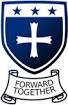 Egglescliffe School and Sixth Form CollegeJob Description – Assistant Director of MusicPost Title:Post Title:Assistant Director of MusicPurpose:Purpose:To support and advise the Director of Music and to deputise when and where appropriate.To provide an appropriate broad, balanced, relevant and differentiated curriculum for students studying in the curriculum area, in accordance with the aims of the school and the curricular policies determined by the Governing Body and Headteacher of the school.To support the subject leader in being accountable for raising achievement across KS3, 4 and 5To develop and enhance the teaching practice of others and ensure that it is consistently judged as at least good.To monitor and support the overall progress and development of students as a manager within the curriculum area. This will involve tracking progress by cohort, group and teaching set to identify strengths and areas for improvement.To manage the day to day running of the Music Department on days where the Director of Music is working across the Vision Academy TrustReporting to:Reporting to:Director of MusicResponsible for:Responsible for:Teaching staff and other relevant personnel within the department teaching in the Key Stage.Liaising with:Liaising with:Deputies, AHT’s, relevant non teaching support staff, LA, external agencies and parents A collegiate approach within the department must be central to the ethos of improvement.Working Time:Working Time:195 days per year.  Full-timeTLR:TLR:2A or 2BMAIN (CORE) DUTIESMAIN (CORE) DUTIESMAIN (CORE) DUTIESStrategic Direction and Development of the SubjectTo assist in the development of policies and procedures, in line with school policy, that will ensure high achievement and effective teaching and learning.To implement strategies that support raising achievement in musicTo support the leadership the day-to-day management, control and operation of musicTo ensure that all staff contribute to discussions concerning policy, practice and accountability.To engage effectively with staff to enhance schemes of learning and quality of teaching throughout the department.Support the leadership of effective assessment in line with whole school policy that supports positive outcomes.To implement School Policies and Procedures, e.g. Equal Opportunities, Health and Safety, Behaviour Policy, SEN, etc.To assist in the formulation of aims, objectives and strategic improvement plans (short and long term) for the courses which have coherence and relevance to the needs of students and to the aims, objectives and strategic plans of the School.To assist in the production of an annual subject SEF that outlines strengths, areas for improvement, external examination performance analysis and targets for improvement.To assist in the effective implementation of the monitoring systems within the department and production of reports that celebrate good practice, informs future practice and improvementTo contribute to the School procedures for lesson observation and quality assurance.To support the leadership across all key stages to ensure that planned activities reflect the needs of students within the subject area, SIP/DIP and the aims and objectives of the School.Use data on pupil progress to inform your policy and practice, target setting, identify underachieving pupils, implement targeted intervention and monitor the effectiveness of the subject.To represent the subject in all matters concerning the curriculum within the school at appropriate meetings, working party meetings and full staff meetings.To assist in the development of policies and procedures, in line with school policy, that will ensure high achievement and effective teaching and learning.To implement strategies that support raising achievement in musicTo support the leadership the day-to-day management, control and operation of musicTo ensure that all staff contribute to discussions concerning policy, practice and accountability.To engage effectively with staff to enhance schemes of learning and quality of teaching throughout the department.Support the leadership of effective assessment in line with whole school policy that supports positive outcomes.To implement School Policies and Procedures, e.g. Equal Opportunities, Health and Safety, Behaviour Policy, SEN, etc.To assist in the formulation of aims, objectives and strategic improvement plans (short and long term) for the courses which have coherence and relevance to the needs of students and to the aims, objectives and strategic plans of the School.To assist in the production of an annual subject SEF that outlines strengths, areas for improvement, external examination performance analysis and targets for improvement.To assist in the effective implementation of the monitoring systems within the department and production of reports that celebrate good practice, informs future practice and improvementTo contribute to the School procedures for lesson observation and quality assurance.To support the leadership across all key stages to ensure that planned activities reflect the needs of students within the subject area, SIP/DIP and the aims and objectives of the School.Use data on pupil progress to inform your policy and practice, target setting, identify underachieving pupils, implement targeted intervention and monitor the effectiveness of the subject.To represent the subject in all matters concerning the curriculum within the school at appropriate meetings, working party meetings and full staff meetings.Teaching and learningEnsure the provision of schemes of work are in line with school policy to ensure curriculum coverage, continuity and progression in the subject for all pupils, including those of high ability and those with special educational needs.Provide guidance, to staff on the choice of appropriate teaching and learning methods to meet the needs of the subject and of different pupils.To ensure that staff are kept up to date in terms of subject knowledge and skills.To ensure that ICT, Literacy, Numeracy are reflected in the teaching/learning experience of studentsTo establish and implement clear policies and practices, in line with school policy, for assessing, recording and reporting on pupil achievement, and for using this information to recognise achievement and to assist pupils in setting targets for further improvement.To teach students according to their educational needs, including the setting and marking of work To undertake assessment of students as requested by external examination bodies To ensure a high quality learning experience for all students To ensure the department makes an effective contribution to the moral, spiritual, social and cultural development of staff and students.To maintain discipline in accordance with the school’s procedures, and to encourage good practice with regard to punctuality, behaviour, standards of work and homework.Ensure the provision of schemes of work are in line with school policy to ensure curriculum coverage, continuity and progression in the subject for all pupils, including those of high ability and those with special educational needs.Provide guidance, to staff on the choice of appropriate teaching and learning methods to meet the needs of the subject and of different pupils.To ensure that staff are kept up to date in terms of subject knowledge and skills.To ensure that ICT, Literacy, Numeracy are reflected in the teaching/learning experience of studentsTo establish and implement clear policies and practices, in line with school policy, for assessing, recording and reporting on pupil achievement, and for using this information to recognise achievement and to assist pupils in setting targets for further improvement.To teach students according to their educational needs, including the setting and marking of work To undertake assessment of students as requested by external examination bodies To ensure a high quality learning experience for all students To ensure the department makes an effective contribution to the moral, spiritual, social and cultural development of staff and students.To maintain discipline in accordance with the school’s procedures, and to encourage good practice with regard to punctuality, behaviour, standards of work and homework.Leading and Managing StaffTo act as a positive role model for others Support the day to day running of the dept. including supporting all staff within the department with logistical and organisational issues, including liaison with external partners, and the resources within the dept. including instruments and music technologyLine manage and QA the classroom music colleague and performance co-ordinator/accompanistWork with the Director of Music and other colleagues to provide a full extra-curricular programme, sustaining our reputation for excellence in musical performanceProvide support or lead on the organisation of concert performances, visits and other eventsProvide or organise piano accompaniments for all exams within the dept. Coach members of staff in order to develop teaching and learning and enable teachers to achieve expertise in their subject teaching To ensure that trainee and newly qualified teachers are trained, monitored, supported and assessed in relation to the appropriate standards. To work with the SEN coordinator and any other staff with inclusion expertise, to ensure that work is matched to individual pupils’ needs in the key stageTo undertake Performance Management Review(s) and to act as reviewer for a group of staff within the designated subject.To act as a positive role model for others Support the day to day running of the dept. including supporting all staff within the department with logistical and organisational issues, including liaison with external partners, and the resources within the dept. including instruments and music technologyLine manage and QA the classroom music colleague and performance co-ordinator/accompanistWork with the Director of Music and other colleagues to provide a full extra-curricular programme, sustaining our reputation for excellence in musical performanceProvide support or lead on the organisation of concert performances, visits and other eventsProvide or organise piano accompaniments for all exams within the dept. Coach members of staff in order to develop teaching and learning and enable teachers to achieve expertise in their subject teaching To ensure that trainee and newly qualified teachers are trained, monitored, supported and assessed in relation to the appropriate standards. To work with the SEN coordinator and any other staff with inclusion expertise, to ensure that work is matched to individual pupils’ needs in the key stageTo undertake Performance Management Review(s) and to act as reviewer for a group of staff within the designated subject.Efficient and effective deployment of staff and resourcesTo assist the subject leader in establishing staff and resource needs for the subject.To maintain existing resources and explore opportunities to develop or incorporate new resources into the curriulumTo assist the subject leader to ensure that there is a welcoming, safe working and learning environment in which risks are properly assessed.To assist the subject leader in establishing staff and resource needs for the subject.To maintain existing resources and explore opportunities to develop or incorporate new resources into the curriulumTo assist the subject leader to ensure that there is a welcoming, safe working and learning environment in which risks are properly assessed.Pastoral System:To monitor and support the overall progress and development of students within the department.To monitor student attendance together with students' progress and performance in relation to targets set for each individual; ensuring that follow-up procedures are adhered to and that appropriate action is taken where necessary.Ensure Behaviour Management systems are implemented in the department so that effective learning can take place.To be a Form Tutor to an assigned group of students.Promote the general progress and well-being of individual students and of the Tutor Group as a whole.To liaise with Pastoral Leaders to ensure the implementation of the school’s Pastoral System.To register students, and encourage their full attendance to all lessons and registration periodsEvaluate and monitor students’ progress and keep up-to-date student records as may be required.To alert appropriate staff to problems experienced by students To communicate as appropriate, with the parents of students and with persons or bodies outside the school concerned with the welfare of individual students, after consultation with the appropriate  staffTo contribute to Pastoral programme, citizenship and enterprise according to school policyTo monitor and support the overall progress and development of students within the department.To monitor student attendance together with students' progress and performance in relation to targets set for each individual; ensuring that follow-up procedures are adhered to and that appropriate action is taken where necessary.Ensure Behaviour Management systems are implemented in the department so that effective learning can take place.To be a Form Tutor to an assigned group of students.Promote the general progress and well-being of individual students and of the Tutor Group as a whole.To liaise with Pastoral Leaders to ensure the implementation of the school’s Pastoral System.To register students, and encourage their full attendance to all lessons and registration periodsEvaluate and monitor students’ progress and keep up-to-date student records as may be required.To alert appropriate staff to problems experienced by students To communicate as appropriate, with the parents of students and with persons or bodies outside the school concerned with the welfare of individual students, after consultation with the appropriate  staffTo contribute to Pastoral programme, citizenship and enterprise according to school policyOther Specific Duties:Other Specific Duties:Other Specific Duties:To actively promote the school’s policies and proceduresTo play a full part in the life of the school community, to support its ethos and to encourage staff and students to follow this example.To promote actively the school’s policies and proceduresTo continue personal development as agreed.To comply with the school’s Health and safety policy and undertake risk assessments as appropriate. To undertake any other duty as specified by STPCD not mentioned in the above.To actively promote the school’s policies and proceduresTo play a full part in the life of the school community, to support its ethos and to encourage staff and students to follow this example.To promote actively the school’s policies and proceduresTo continue personal development as agreed.To comply with the school’s Health and safety policy and undertake risk assessments as appropriate. To undertake any other duty as specified by STPCD not mentioned in the above.To actively promote the school’s policies and proceduresTo play a full part in the life of the school community, to support its ethos and to encourage staff and students to follow this example.To promote actively the school’s policies and proceduresTo continue personal development as agreed.To comply with the school’s Health and safety policy and undertake risk assessments as appropriate. To undertake any other duty as specified by STPCD not mentioned in the above.Employees will be expected to comply with any reasonable request from a manager to undertake work of a similar level that is not specified in this job description.Employees are expected to be courteous to colleagues and provide a welcoming environment to visitors and telephone callers.The school will endeavour to make any necessary reasonable adjustments to the job and the working environment to enable access to employment opportunities for disabled job applicants or continued employment for any employee who develops a disabling condition.This job description is current at the date shown, but following consultation with you, may be changed by Management to reflect or anticipate changes in the job which are commensurate with the salary and job title.